У  С  Т  А  ВнаЧИТАЛИЩЕ  “ЗВЕЗДА”- 2007г. - Монтанагр. МОНТАНА, кв. “ОГОСТА”ГЛАВА  ПЪРВАОБЩИ ПОЛОЖЕНИЯ	Чл. 1. С този устав, съобразен със ЗНЧ  Обн. ДВ. бр.89 от 22 Октомври 1996г., изм. ДВ. бр.95 от 21 Октомври 1997г., изм. ДВ. бр.90 от 15 Октомври 1999г., изм. ДВ. бр.28 от 1 Април 2005г., изм. ДВ. бр.94 от 25 Ноември 2005г., изм. ДВ. бр.108 от 29 Декември 2006г., изм. ДВ. бр.42 от 5 Юни 2009г., изм. ДВ. бр.74 от 15 Септември 2009г се уреждат учредяването, устройството, управлението, дейността, имуществото, финансирането, издръжката и прекратяването на народното читалище. 	Чл. 1. Учреденото Читалище е с наименование “ЗВЕЗДА”-2007г. - Монтана.	Чл. 2. Седалището на учреденото Читалище е гр. Монтана, с адрес на управление – ул. “Кирил и Методий” №10а	Чл. 3. (1)Читалище “Звезда”-2007г.-Монтана е самостоятелно, независимо, самоуправляващо се културно-просветно сдружение, което изпълнява и държавни културно-просветни задачи. То е изградено и работи на принципите на демократизма, доброволността и автономността. 	(2) Народно читалище „Звезда”-2007г. - Монтана е юридическо лице с нестопанска цел.	Чл. 4. Читалището има собствен знак “ЗВЕЗДА”, който има графично изображение и графично изписване на кирилица “ЗВЕЗДА” и на латиница “ZVEZDA”.ГЛАВА ВТОРАЦЕЛ НА ЧИТАЛИЩЕТО. ВИД НА ДЕЙНОСТТА МУ СЪОБРАЗНО ЧЛ. 3 АЛ. 2 ОТ ЗАКОНА ЗА НАРОДНИТЕ ЧИТАЛИЩА.	Чл. 5. (1) Целта на Читалище “ЗВЕЗДА”-2007г.-Монтана е да задоволява потребностите на гражданите свързани със:развитие и обогатяване на културния живот, социалната и образователната дейност;запазване на обичаите и традициите на българския народ;разширяване на знанията на гражданите и приобщаването им към ценностите и постиженията на науката, изкуството и културата;възпитаване и утвърждаване на националното самосъзнание.осигуряване на достъп до информация;(2) За постигане на целта по ал. 1 читалището извършва основни дейности, като:уреждане и поддържане на библиотека, читалня, фото-, фоно-, филмо- и видеотека, както създаване  Ив поддържане на електронни информационни мрежи;развиване и подпомагане на любителското художествено творчества;организиране на школи, кръжоци, курсове, клубове, кино- и видеопоказ, празненства, концерти, чествания и младежки дейности;събиране и разпространяване на знания за родния край;създаване и съхранение на музейни сбирки;извършване на допълнителна стопанска дейност, подпомагащи изпълнението на основните му функции, с изключение на използването на читалищните сгради за клубове с политически цели, за обсебването им от религиозни секти и други дейности, противоречащи на добрите нрави, националното самосъзнание и традиции;в дейността на Читалището могат да участват всички граждани без ограничение за възраст, партийна, етническа, или религиозна принадлежност и местоживеене. предоставяне на компютърни и интернет услуги(3) Читалището няма право да организира или да предоставя имуществото си за хазартни игри и нощни заведения.ГЛАВА ТРЕТАИМУЩЕСТВО И ФИНАНСИРАНЕЧл. 6. Имуществото на Читалището се състои от право на собственост и от други вещни права, вземания, ценни книжа, други права и задължения.Чл. 7. (1) Читалището набира средства от следните източници;членски вноскултурно-просветна дейност;субсидия от държавния и общинския бюджет;наеми от движимо и недвижимо имущество;дарения и завещания;други приходи.(2) Приходите от движимо и недвижимо имущество собственост на Читалището се използват от него и за него.ГЛАВА ЧЕТВЪРТАОРГАНИ НА УПРАВЛЕНИЕ И КОНТРОЛЧл. 8. Органи на управление на Читалището са:Общото събраниеЧиталищното настоятелствоПроверителната комисияЧл. 9. (1) Върховен орган на Читалището е Общото събрание (ОС).(2)Общото събрание на Читалището се състои от всички членове на Читалището имащи право на глас.Чл. 10. (1) Общото събрание:изменя и допълва устава;избира и освобождава членовете на настоятелството, проверителната комисия и председателя;приема вътрешни актове, необходими за организацията на дейността на Читалището;изключва членове на Читалището;приема годишната културна програма на читалището, годишния отчет и бюджета на читалището до 30 март на следващата година;приема основни насоки на дейността на Читалището;взема решение за членуване или за прекратяване на членството в читалищно сдружение;определя размера на членския внос;отменя решения на органите на Читалището;взема решения за откриване на филиали на Читалището след съгласуване с общината;взема решение за прекратяване на Читалището;взема решение за отнасяне до съда на незаконосъобразни действия на ръководството или отделни читалищни членове.(2) решенията на Общото събрание са задължителни за другите органи на Читалището.Чл. 11 (1) Редовно Общо събрание на Читалището се свиква от Настоятелството най-малко веднъж годишно. Извънредно Общо събрание може да бъде свикано по решение на Настоятелството, по искане на Проверителната комисия или на една трета от действителните членове на Читалището.(2) Поканата за събрание трябва да съдържа дневния ред, датата, часа и мястото на провеждането му и кой го свиква. Тя трябва да бъде получена не по-късно от 7 дни преди датата на провеждането. В същия срок на общодостъпни места трябва да бъде обявено и съобщение за събранието.(3) Общото събрание е законно, ако присъстват най-малко половината от имащите право на глас членове на Читалището. При липса на кворум събранието се отлага с един час. Тогава събранието е законно, ако на него присъстват не по-малко от една трета от членовете.(4) Решенията по чл. 10, ал. 1, т. 1, 4, 10, 11 и 12 се вземат с мнозинство най-малко две трети от всички членове. Останалите решения се вземат с мнозинство повече от половината от присъстващите членове.Чл. 12. (1) Изпълнителен орган на читалището е Настоятелството, което се състои от трима членове, избрани за срок до 3 години. Същите да нямат роднински връзки по права и съребрена линия до четвърта степен.(2) Настоятелството: 1. свиква Общото събрание; 2. осигурява изпълнението на решенията на Общото събрание; 3. подготвя и внася в Общото събрание проект за бюджет на Читалището и утвърждава щата му; 4. подготвя и внася в Общото събрание отчет за дейността на Читалището; 5. назначава секретаря на Читалището и утвърждава длъжностната му характеристика. (3) Настоятелството взема решение с мнозинство повече от половината на членовете си.Чл. 13. (1) Председателят на читалището е член на Настоятелството и се избира от Общото събрание за срок до 3 години. (2) Председателят: 1. представлява Читалището 2. организира дейността на Читалището съобразно закона, устава и решенията на Общото събрание; 3. свиква и ръководи заседанията на Настоятелството и председателства Общото събрание; 4. ръководи текущата дейност на Читалището; 5. отчита дейността си пред Настоятелството; 6. сключва и прекратява трудовите договори със служителите съобразно бюджета на Читалището и въз основа решение на Настоятелството.Чл. 14. (1)Секретарят на Читалището е член на Настоятелството и се избира за срок до 3 (три) години.(2) Секретарят:1. организира и непосредствено участва в изпълнението на решенията взети от Настоятелството;2. осигурява условия за развитие на дейността на Читалището;3. пряко ръководи работата на читалищния административен и обслужващ персонал. 4.  изпълнява задълженията на Председателя при случаи, когато Председателя временно няма възможност да изпълнява своите задължения.(3) Секретарят не може да е в роднински връзки с членовете на Настоятелството и на Проверителната комисия по права и серебрена линия до четвърта степен, както и да бъде съпруг/съпруга на председателя на читалището.Чл. 15. (1)Проверителната комисия се състои най-малко от трима членове, избрани за срок до 3 години. (2) Членове на Проверителната комисия не могат да бъдат лица, които са в трудовоправни отношения с Читалището или са роднини на членове на Настоятелството по права линия, съпрузи, братя, сестри и роднини по сватовство от първа степен. (3) Проверителната комисия осъществява контрол върху дейността на Настоятелството и Председателя на Читалището по спазване на закона, устава и решенията на Общото събрание. (4) При констатирани нарушения Проверителната комисия уведомява Общото събрание на Читалището, а при данни за извършено престъпление - и органите на прокуратурата. Чл. 16. Не могат да бъдат избирани за членове на Настоятелството и на Проверителната комисия лица, които са осъждани на лишаване от свобода за умишлени престъпления от общ характер.ГЛАВА ПЕТАЧЛЕНСТВОЧл. 17. (1) Членовете на Читалището са индивидуални, колективни и почетни. (2) Индивидуалните членове са български граждани. Те биват действителни и спомагателни: 1. действителните членове са дееспособни лица, навършили 18 години, плащат редовно определения членски внос и имат право на глас; 2. спомагателните членове са лица до 18 години, нямат право да избират и да бъдат избирани в читалищното настоятелство и имат съвещателен глас. (3) Колективните членове съдействат за осъществяване целите на читалището, подпомагат дейностите, поддържането и обогатяването на материалната база и имат право на един глас. Колективни членове могат да бъдат: 1. професионални организации; 2. стопански организации; 3. търговски дружества; 4. кооперации и сдружения; 5. културно-просветни и любителски клубове и творчески колективи. (4) Почетни членове могат да бъдат български и чужди граждани с изключителни заслуги за читалището.Чл. 18. Действителните и почетните членове на Читалището имат право:да избират и да бъдат избрани в ръководните органи на Читалището, като действителните членове задължително трябва да имат заверени членски карти, платен членски внос в годината на провеждане на годишното отчетно събрание.в ръководните органи могат да бъдат членове, които имат най-малко две последователни години членство в Читалището до провеждането на годишно-отчетно събрание.Чл. 19. Членовете на Читалището са длъжни:да спазват устава на Читалището;да плащат членски внос в размер определен от Общото събрание;да пазят и обогатяват читалищното имущество.Чл. 20. (1) Членството се прекратява:след подаване на молба до Общото събрание;след изключване при констатиране на злоупотреба с доброто име на Читалището и осъществяване на дейност, несъвместима с неговите цели и задачи;при смърт и поставяне под пълно запрещение;при прекратяване на Читалището.Членството се прекратява и по решение на Читалищното настоятелство.Когато членството се прекратява по решение на Читалищното настоятелство, това решение може да се обжалва пред Общото събрание.ГЛАВА ШЕСТАПРЕКРАТЯВАНЕ НА ЧИТАЛИЩЕТОЧл. 21. (1) Читалището може да бъде прекратено по решение на общото събрание, вписано в регистъра на окръжния съд. То може да бъде прекратено с ликвидация или по решение на окръжния съд, ако: 1. дейността му противоречи на закона, устава и добрите нрави; 2. имуществото му не се използва според целите и предмета на дейността на читалището; 3. е налице трайна невъзможност читалището да действа. (2) Прекратяването на читалището по решение на окръжния съд може да бъде постановено по искане на министъра на културата или на прокурора. (3) Прекратяването на читалището по искане на министъра на културата и на прокурора се вписва служебно. Чл. 22. (1) Активите на прекратеното читалище, останали след ликвидацията, се разпределят между други читалища по ред, установен с наредба на министъра на културата и министъра на финансите, съгласувана с Националния съвет по читалищно дело, като се има предвид регионалният принцип. (2) Читалищният съюз, в който е членувало прекратеното читалище, не може да претендира за разпределянето на имуществото на това читалище.ГЛАВА СЕДМАЗАКЛЮЧИТЕЛНИ РАЗПОРЕДБИЧл. 23. Читалище “ЗВЕЗДА” -2007г-Монтана има кръгъл печат с надпис във външния кръг “Народно читалище “Звезда” гр. Монтана” и във вътрешния кръг “Звезда с разтворена книга с 2007”.Чл. 24. Празници на Читалището са:14 януари – “Ромската Василица”,21 януари – Бабин ден3 март – Национален празник8 април -  Международен ден на ромите 6 май – Гергьовден, 24 май - Денят на св. Св. Кирил и Методий,28 август – Голяма Богородица24 декември - КоледаЧл. 25. За неуредени въпроси в Устава следва да се прилагат съответните разпоредби на Закона за народните читалища.Народно Читалище „ЗВЕЗДА-2007”-Монтана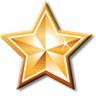 гр. Монтана 3400, ул. „Кирил и Методий” №10а, GSM 0878652409, e-mail: zvezda_montana@abv.bgОТЧЕТ	На дейността на НЧ „Звезда-2007” – гр. Монтаназа 2019г.	Дейностите набелязани за изпълнение през 2019г.:Бяха отбелязани празниците:14 януари Василов ден /Ромската нова година/3-март Национален празник на България8-ми март Международен ден на жената8 април Международен ден на ромите6-ти май Гергьовден24 май 1-ви юни ден на детето и Свети дух28-ми май Свети Дух (Празник на Монтана)15-ти септември откриване на учебната година1-ви ноември Ден на народните будители24 декември и др. През 2019г. дейност осъществяваха клубове по интереси както следва:Клуб „Жива памет”Клуб „Аз мога”Клуб „ Скуош на открито”Шахматен клубФото клубДартсКлуб на позитивномислещите „1001 усмивки” Танцов състав „Звезда”Група за тарамбукаПредставители на читалището участваха в обучителни семинари и информационни срещи към проект „Опознай съкровищата на ромите“. Читалище „Звезда 2007“ завърши работа по проект „Комплексен подход за ромско включване в община Монтана“. Читалище „Звезда 2007” завърши работа по проект „Ремонт на съществуваща площадка за футбол в кв.Огоста” към „Общински фонд за подкрепа на местни инициативи” и бе одобрен. Танцовият състав взе участия във фолклорен преглед в гр. Крайова, Румъния и Турно Северин, Румъния в концертната програма на Свети дух – празник на Монтана и концерти за Василовден, Гергьовден, Коледа и много други участия. Дата: 25.01.2019г.                                                         председател: ………………………Гр. Монтана                                                                                                /В. Лаков/П Л А Н	за дейността планувана от НЧ „Звезда-2007” – гр. Монтаназа 2020.	Дейностите набелязани за изпълнение през 2020г.:Отбелязване на празниците:14 януари Василов ден /Ромската нова година/3-март Национален празник на България8-ми март Международен ден на жената8 април Международен ден на ромите6-ти май Гергьовден24 май 1-ви юни ден на детето Свети дух15-ти септември откриване на учебната година1-ви ноември Ден на народните будители24 декември и др. През 2020г. ще осъществяват дейност клубове по интереси както следва:Клуб за стрелба с лък Клуб „Жива памет”Клуб „Аз мога”Клуб „ Скуош на открито”Шахматен клубФото клубДартсКлуб на позитивномислещите „1001 усмивки” Танцов състав „Звезда”Група за тарамбука            През 2020г. ще се организират и осъществят срещи с писатели и известни личности в сферата на културата и изкуството.19.11.2019г.                                                               председател на ЧН ................................Гр. Монтана                                                                                                     /В. Лаков/НЧ „Звезда - 2007-Монтана”Настоятелство:Веселин Ангелов Лаков - председателВалерия Аделинова Белова - секретарАнгел Асенов БашевПроверителна комисия:Руслана Никодинова МироноваМария Емилова ЛазароваИлияна Йорданова Василева